УЧАСТНИКИ ЗАКЛЮЧИТЕЛЬНОГО (МЕЖРЕГИОНАЛЬНОГО) ЭТАПА  XV ЮРМОШ:победители и призеры 2 отборочного (регионального) этапа XV ЮРМОШ:победители и призеры  IVX ЮРМОШ 2021-22 г. и муниципальной олимпиады по изобразительному искусству 2022г. : ВСЕ участники заключительного этапа XV ЮРМОШ должны пройти электронную регистрацию с 18 февраля по 3 марта 2023г.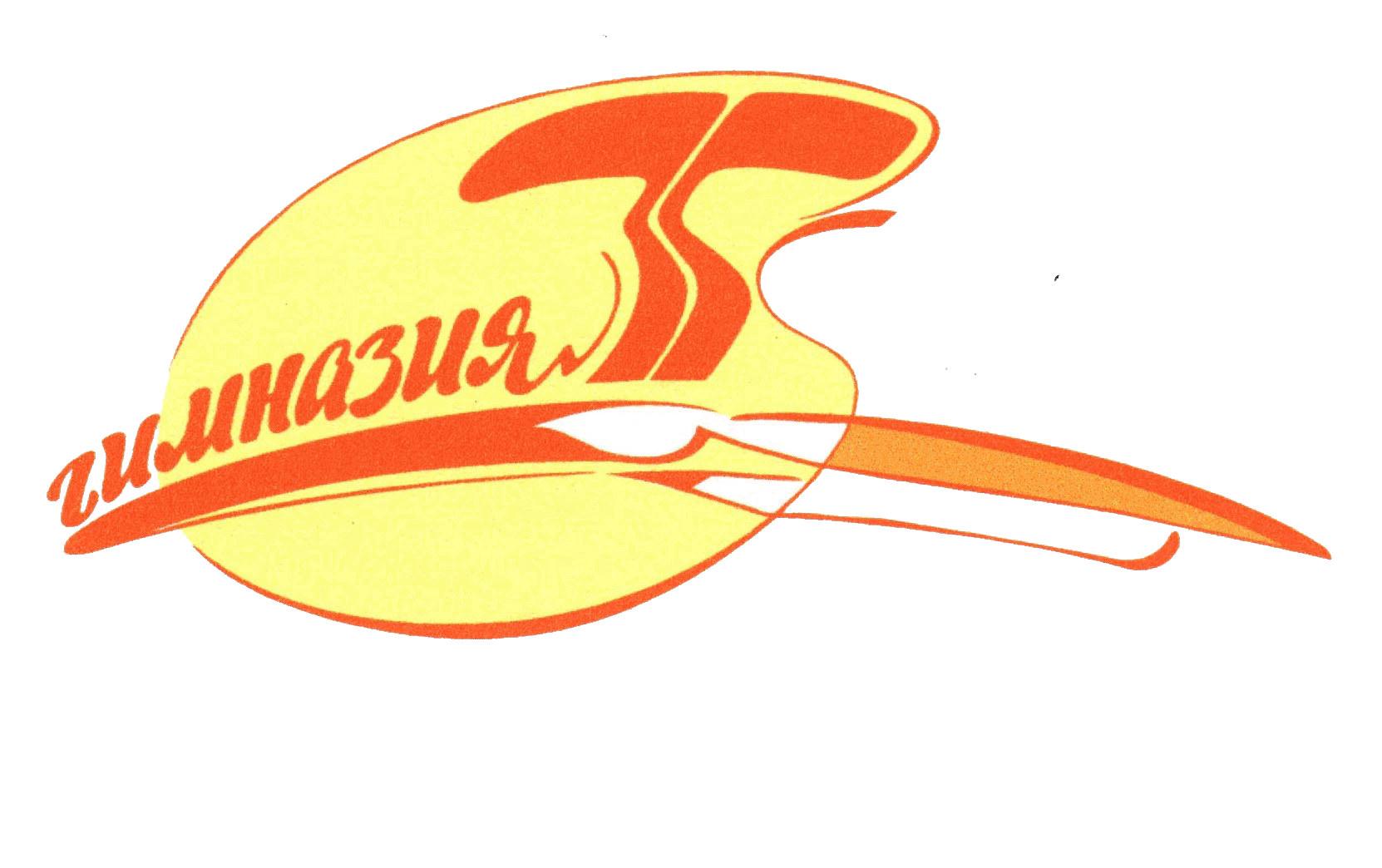 График проведения заключительного этапа XV ЮРМОШ для учеников 6-10 классовна площадке МБОУ «Гимназия № 35»Начало с 9.30,    регистрация с 9.00.Включены в состав предметных комиссий заключительного этапа учителя:Печенджиева Н.Е. – живопись (15.03.23)  БастанжиеваМ.В. – рисунок (16.03.23),Подгородниченко М.Е. - композиция (17.03.23)Кретова И.В. – черчение (15.03.23)                        ИНФОРМАЦИЯо проведении заключительного этапа XV ЮРМОШ2022-2023 уч. г. на площадке МБОУ «Гимназия № 35»№ п/пклассФамилияИмя№ п/пклассФамилияИмя6вБексултанова Елизавета10бКоваленкоСофья6вПодольцева Дарья 10бПучковаСофья7ТерзянСофия10бГерасимова Виктория 8вХарченко Карина 10бГлушковаАнастасия8вГанчуруковаЕлизавета10бКалмыковаМария8вРоманюкАлександра10бСаакянЕлена 9бМорозовАртём10бАхаянцДиана9вИваненкоМаксим 11бКим Анастасия9вПутилинаЯна 11бМалееваДарья10бКазьминаНадежда11бБагрийЕва10бМатвееваМилана11бЖильцоваМария10бМягкова Амалия11бЛевошинаПолина 10бБойкоЯна11бБульбаОльга№ п/пклассФамилияИмя№ п/пклассФамилияИмя6вТомасов Андрей10бБобылева Светлана6вРыбалевскаяЛюбовь10бЗинченко Маргарита7бКульбицкая Альбина10бКатаева Феоктиста9вМенаджиева Анна11бИзмалкина Анастасия9вОчеретянаяАлиса11бЖуковская Виктория9вСтародубцеваЕлизавета11бЧерных Алиса10бГуленкоЮлия11бХоружая Александра10бСобенниковаСофья11бКореневская  Алиса10бВласенко Варвара11бКот Анна11бАрефьева ПолинадатаДень нед.номинациявремяорганизаторыорганизаторы6 мартапонедЧерчение9.30-14.30Кретова И.В.9 мартачетвергКомпозиция9.30-14.30Бастанжиева М.В.Подгородниченко М.Е.10 мартапятницаРисунок9.30-14.30Бастанжиева М.В.Карпика Э.И.11 мартасубботаЖивопись9.30-14.30Печенджиева Н.Е.Карпика Э.И.НоминацияПродолжительность испытаний, форматПродолжительность испытаний, форматПродолжительность испытаний, форматПродолжительность испытаний, формат6-7кл.кл.8-910кл.11кл./др.площадки/Черчение--5часов   А35 час.30 мин.   А3Композиция3 час.   А34 час.   А36 час.   А2/арх.А36 час.   А2/Арх.А3Рисунок3 час.   А34 час.   А35 час.   А26 час.   А2Живопись3 час.   А34 час.   А35 час.   А26 час.   А2НоминацияКоличество участников ( от гимназии) по возрастным категориямКоличество участников ( от гимназии) по возрастным категориямКоличество участников ( от гимназии) по возрастным категориямКоличество участников ( от гимназии) по возрастным категориям6-7кл.кл.8-910кл.11кл./др.площадки/Черчение--1713Композиция691713Рисунок691713Живопись691713ИТОГО45454545